國立嘉義大學日間部研究所學雜費調整新民校區公聽會會議紀錄時間：中華民國104年5月27日(星期三)中午12時30分地點：本校新民校區A棟101階梯教室主席：艾副校長群                                         記錄：羅煜傑出席人員：詳如簽到表壹、主席致詞(略)貳、業務單位報告(詳如簡報)叄、意見陳述一、企管所馬瑞成：(一)意見：1.研究生工讀上限仍是8000元，不論提高工時，或是提高工資基準，都仍然無法增加收入，同樣受其限制。2.本校的獎助學金部分，研究所學生能申請的項目較少，研究生之獎助學措施是否可考慮鬆綁？能夠幫助有需要的研究所同學。3.研究所沒有書卷獎，是否考慮增設研究所的書卷獎？4.大學部調漲1.37%，為何研究所調漲8%？5.支用計畫項目二有含水電費，請問60%都是拿來付水電費嗎?還是佔多少比例?(二)回覆：1.(教務處)全校工讀費用是有一定比例，提高工時或提高工資基準仍會受總資源分配時的限制，而撥付予各研究所工讀經費則是按公式計算的。對個別研究所而言，所內工讀如何分配係由所上按實際需求進行管理，有些所工讀需求人數較少，相對之下，每人工時自然會多，反之亦然。關於研究生工讀上限，本處將研議修正，並循行政程序提案討論。2.(教務處)社會人士捐贈之獎學金通常有指定對象、指定用途，這部分學校必須按捐贈人意思辦理。減免學雜費身分與大學部標準相同，這部分由學務處辦理。本校急難救助金不分學制，只要家庭有重大變故，均能申請。另外，本校設有學碩一貫獎勵，以及新生入學獎學金等措施，獎金還算不錯。3.(教務處)研究所課程必修相當少，每個同學選課差異度太大，成績上的比較基礎難以相近。另外，部分研究所學生人數少，譬如5位，書卷獎取前三名，而這樣的比較也是有疑慮的。可考慮有超過一定人數之研究所，始設置書卷獎，爾後會蒐集各方意見後研議。4.(教務處)教育部每年會公布日間學士班調幅，去(103)年本校即按其調幅申請且經核准。其他學制學生基本上不受教育部基本調幅之拘束，但仍須依法報部備查，因程序不同，故出現本校調漲大學部1.37%，研究所8%，兩者不同調幅的情狀。5.(教務處)目前規劃用途包含水電費係順應其他場會議學生反應，支用計畫與調整理由邏輯不符，因此將水電費列入支用項目。至於大項目中各細部比例如何，因調漲案尚未經教育部備查，事實仍未發生，細節分配比例暫未有定論。二、企管所楊名傑：(一)意見：1.替MTM學生發聲，MTM學生收費是本國生四倍，但他們相對其他所卻是沒有研究室，希望不要讓他們產生被剝削感。2.替財金系學生發聲，據我所知，學校無購入SAS統計軟體，該系還需老師透過私人管道取得其他私校所購之軟體，希望支用計畫能增購軟體。(二)回覆：1.(管理學院)各系空間大多已使用，該問題已經多次討論過。近期已協調成功，由目前A棟2樓之禱告室將改裝成MTM的研究室。2.(艾副校長)學校採購軟體有一定的遊戲規則，統計軟體太多，無法配合所有老師需求，均必須按行政程序決定軟體之購入。三、企管所黎品溱：(一)意見：簡報時提起校區分散經營成本較高是一定的，但也因此學生的資源也少很多，特別新民校區只有管院，學費調漲後有學生資源共享的具體作法嗎?。(二)回覆：(艾副校長)以在學學生整體而言，很難立即感受資源有提升，因為學校原先就必須支付鐘點費、支付相關教學設備，現在只是學生多付一些成本出來。以個人而言，學雜費調漲同時工資基準及服務上限調高，對同學的收入反倒有益。。肆、結論有問題都可以E-mail給副校長或教務長。伍、散會中午1點20分國立嘉義大學104學年度日間部研究所學雜費調整公聽會(新民)Q&A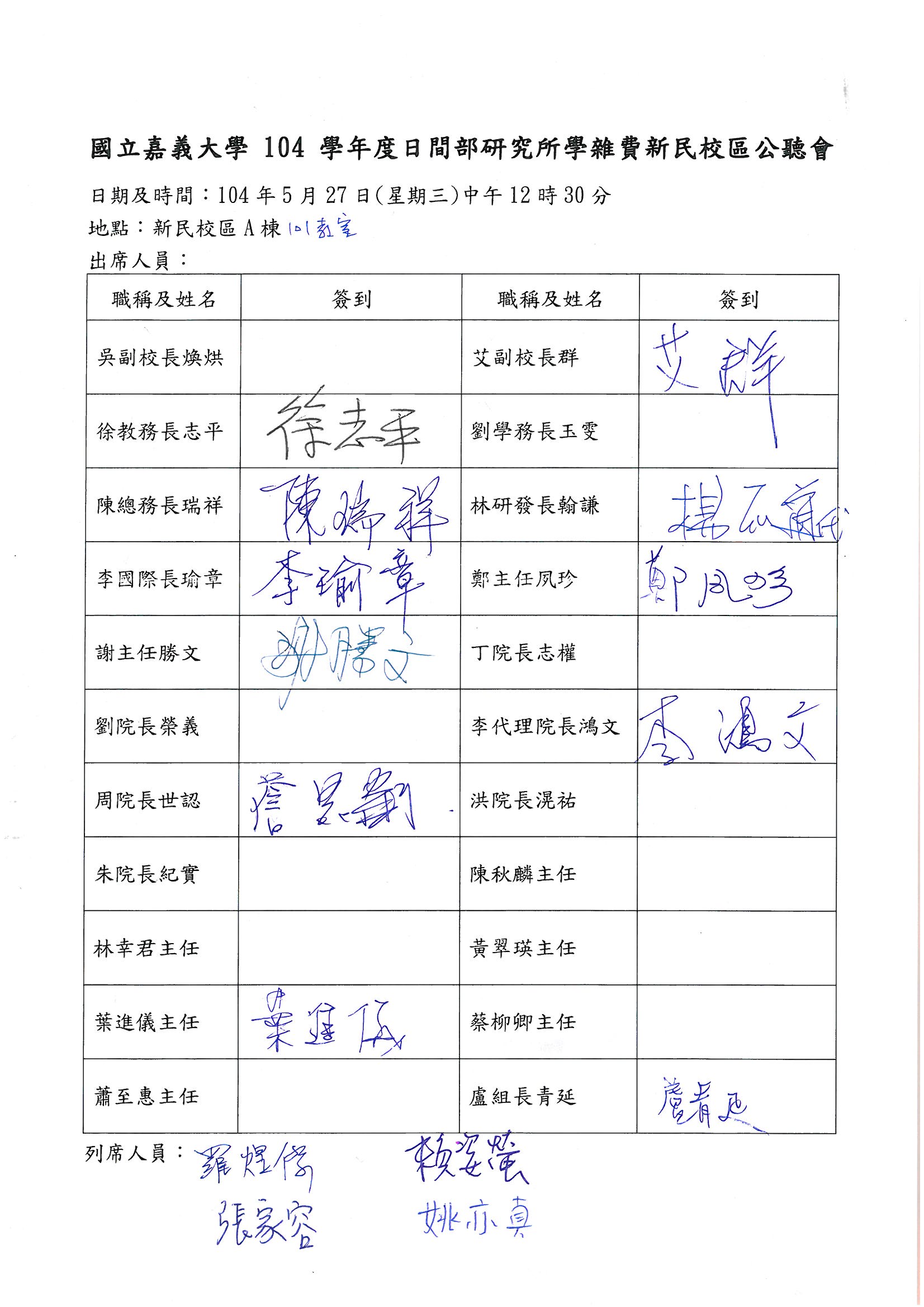 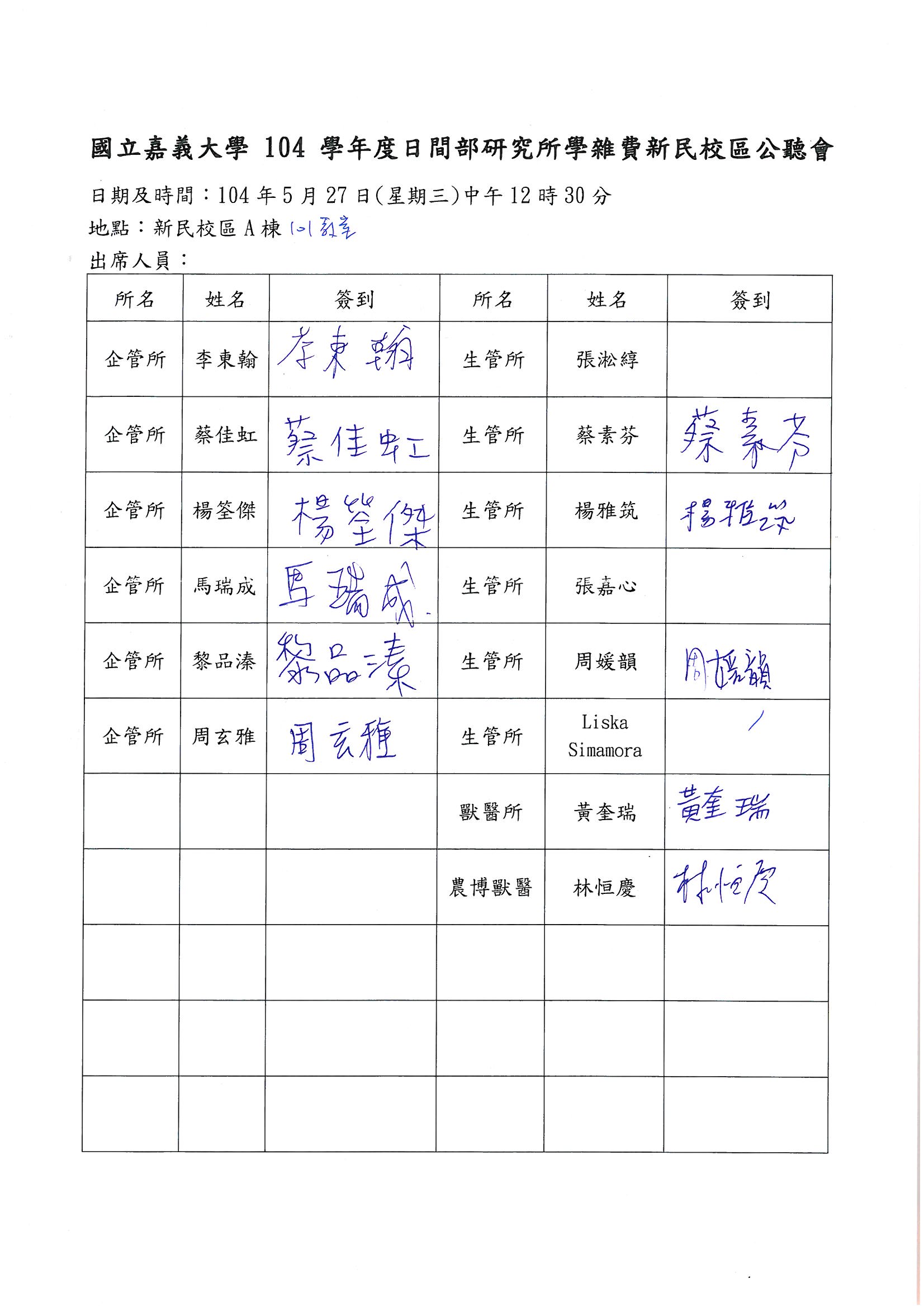 學生姓名提問意見回覆單位回覆內容說明企管所馬瑞成研究生工讀上限仍是8,000元，不論提高工時，或是提高工資基準，都仍然無法增加收入，同樣受其限制。教務處全校工讀費用是有一定比例，提高工時或提高工資基準仍會受總資源分配時的限制，而撥付予各研究所工讀經費則是按公式計算的。對個別研究所而言，所內工讀如何分配係由所上按實際需求進行管理，有些所工讀需求人數較少，相對之下，每人工時自然會多，反之亦然。關於研究生工讀上限，本處將研議修正，並循行政程序提案討論。企管所馬瑞成本校的獎助學金部分，研究所學生能申請的項目較少，研究生之獎助學措施是否可考慮鬆綁？能夠幫助有需要的研究所同學。學務處本校「清寒學生獎學金」目前是限大學部在學清寒學生申請，是否增列研究生申請資格，學務處將提送「清寒學生獎助學金審查小組」會議審議。企管所馬瑞成本校的獎助學金部分，研究所學生能申請的項目較少，研究生之獎助學措施是否可考慮鬆綁？能夠幫助有需要的研究所同學。教務處社會人士捐贈之獎學金通常有指定對象、指定用途，這部分學校必須按捐贈人意思辦理。減免學雜費身分與大學部標準相同，這部分由學務處辦理。本校急難救助金不分學制，只要家庭有重大變故，均能申請。另外，本校設有學碩一貫獎勵，以及新生入學獎學金等措施，獎金還算不錯。。企管所馬瑞成研究所沒有書卷獎，是否考慮增設研究所的書卷獎？教務處研究所課程必修相當少，每個同學選課差異度太大，成績上的比較基礎難以相近。另外，部分研究所學生額度少，譬如5位，書卷獎取前三名，而這樣的比較也是有疑慮的。可考慮有超過一定人數之研究所，始設置書卷獎，爾後會蒐集各方意見後研議。企管所馬瑞成大學部調漲1.37%，為何研究所調漲8%？教務處教育部每年會公布日間學士班調幅，去(103)年本校即按其調幅申請且經核准。其他學制學生基本上不受教育部基本調幅之拘束，但仍須依法報部備查，因程序不同，故出現本校調漲大學部1.37%，研究所8%，兩者不同調幅的情狀。企管所馬瑞成支用計畫項目二有含水電費，請問60%都是拿來付水電費嗎?還是佔多少比例?教務處目前規劃用途包含水電費係順應其他場會議學生反應，支用計畫與調整理由邏輯不符，因此將水電費列入支用項目。至於大項目中各細部比例如何，因調漲案尚未經教育部備查，事實仍未發生，細節分配比例暫未有定論。企管所楊名傑替MTM學生發聲，MTM學生收費是本國生四倍，但他們相對其他所卻是沒有研究室，希望不要讓他們產生被剝削感。管理學院各系空間大多已使用，該問題已經多次討論過。近期已協調成功，由目前A棟2樓之禱告室將改裝成MTM的研究室。企管所楊名傑替財金系學生發聲，據我所知，學校無購入SAS統計軟體，該系還需老師透過私人管道取得其他私校所購之軟體，希望支用計畫能增購軟體。艾副校長學校採購軟體有一定的遊戲規則，統計軟體太多，無法配合所有老師需求，均必須按行政程序決定軟體之購入。企管所楊名傑替財金系學生發聲，據我所知，學校無購入SAS統計軟體，該系還需老師透過私人管道取得其他私校所購之軟體，希望支用計畫能增購軟體。電算中心電算中心於98年度前提供之統計軟體共有（1）SPSS軟體買斷套數共100套及（2）SAS軟體每年租用200套；其中SAS軟體每年需支付80萬元經費租用1年期授權，當時僅有動科系碩一及農藝系大二兩班級使用，實不符經濟效益，且以上兩套軟體性質相近，經與各授課教師商議及考量本中心經常門經費支出常見窘困，為節省經費並符合效益，經98年6月12日計算機諮詢委員會議決議，停止租用SAS軟體，教師若需研究應用，請由各系所經費支付。企管所黎品溱簡報時提起校區分散經營成本較高是一定的，但也因此學生的資源也少很多，特別新民校區只有管院，學費調漲後有學生資源共享的具體作法嗎?艾副校長以在學學生整體而言，很難立即感受資源有提升，因為學校原先就必須支付鐘點費、支付相關教學設備，現在只是學生多付一些成本出來。以個人而言，學雜費調漲同時工資基準及服務上限調高，對同學的收入反倒有益。